https://mood.ippk.ru/ 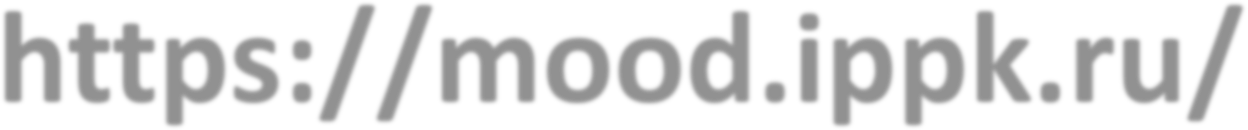 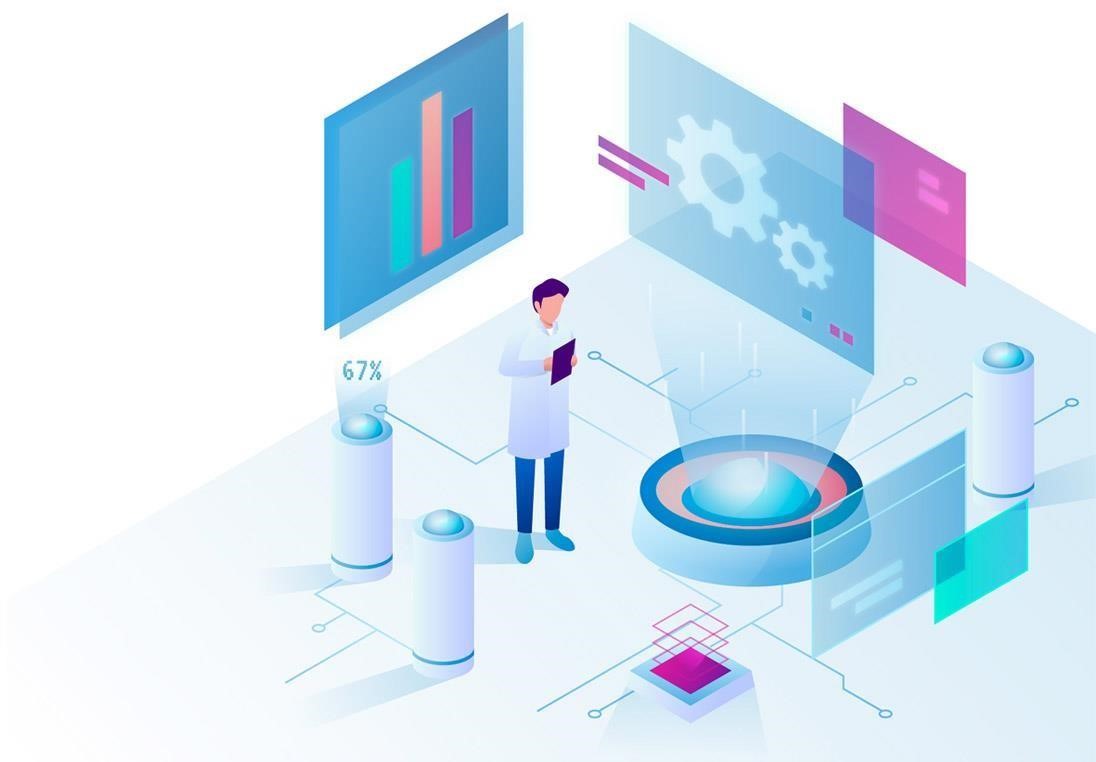 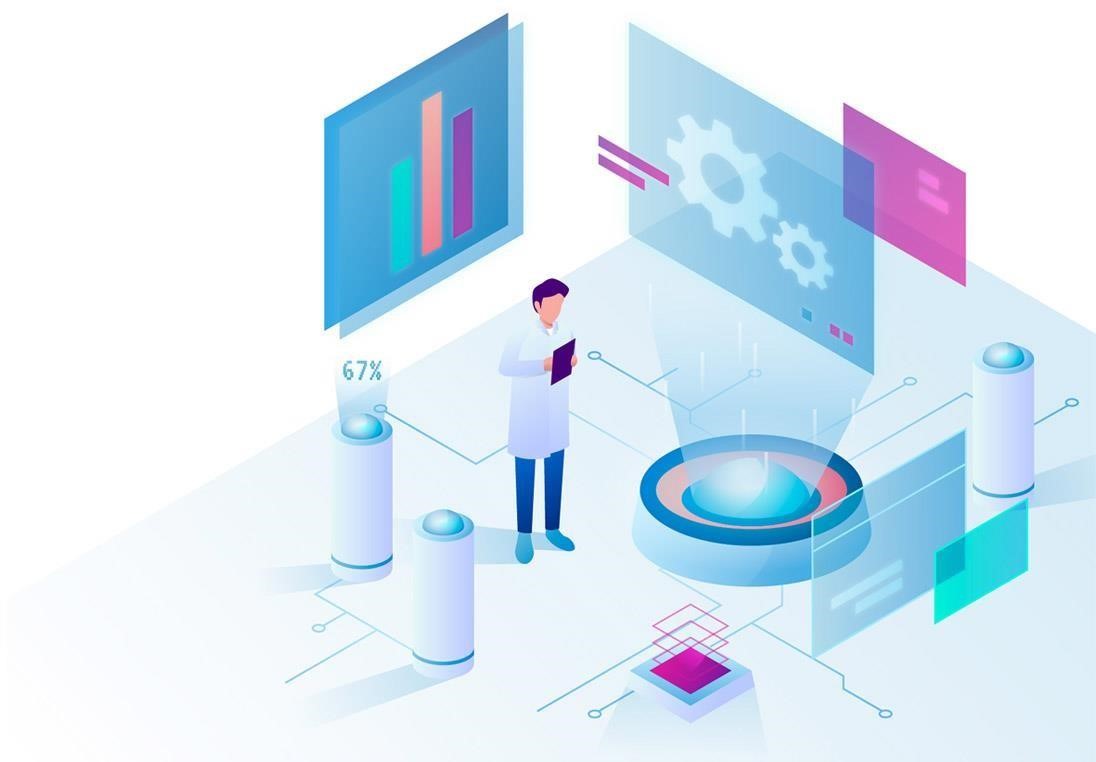 ИНСТРУКЦИЯ  РЕГИСТРАЦИЯ 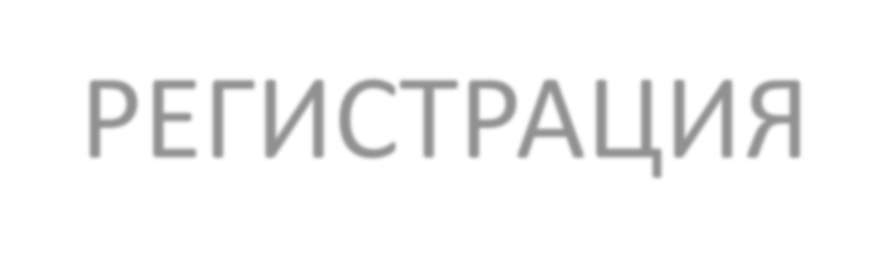 https://mood.ippk.ru/ кнопка(в правом «ВХОД» верхнем 	 углу) если вводитеесть  логинаккаунт  и парольв СДО:  	 если вы впервые в СДО: кнопка «Создать учетную запись» послена указанный заполнения e-mail анкеты  придет  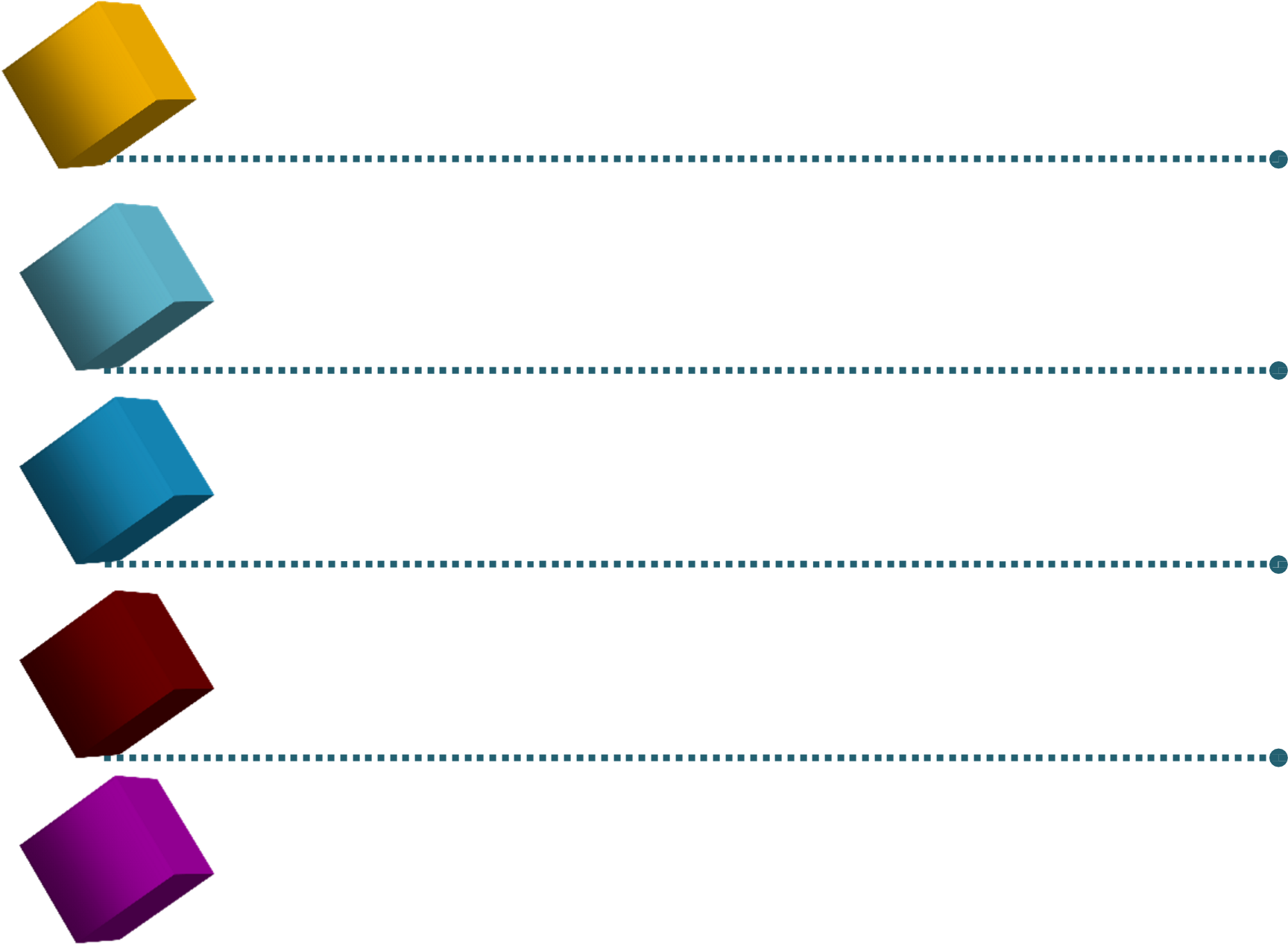 письмо-подтверждение с ссылкой,  переходим по данной ссылке. Поздравляем, Вы зарегистрированы в СДО! 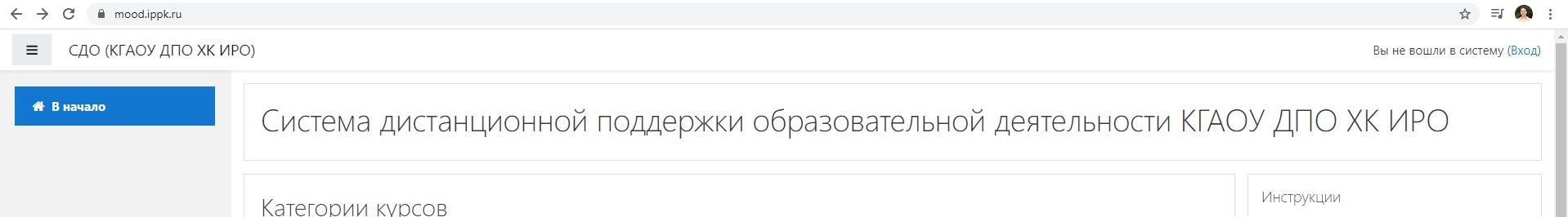 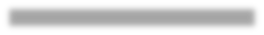 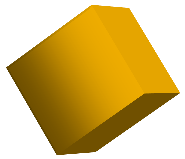 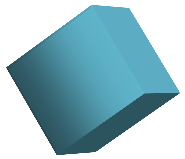 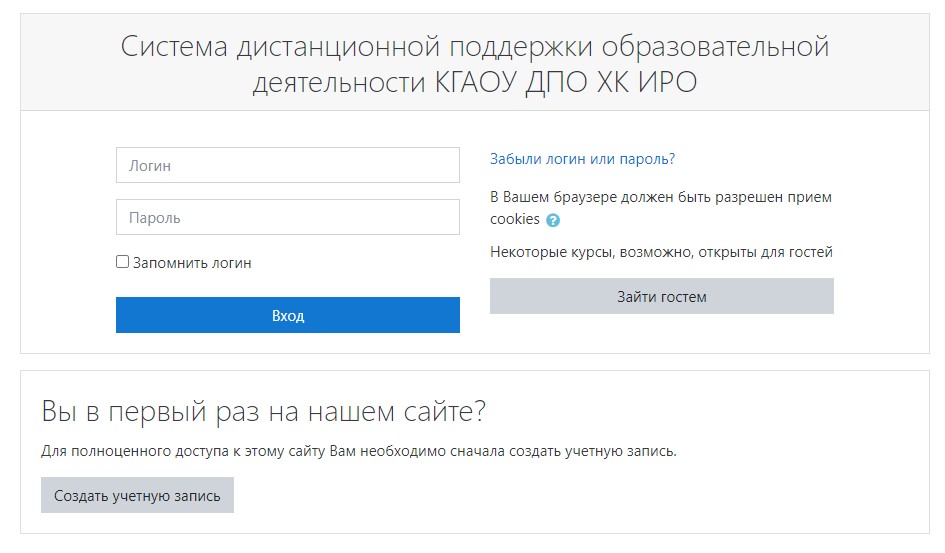 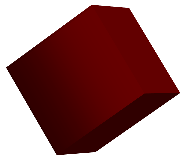 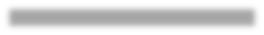 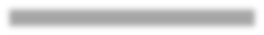 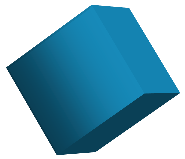 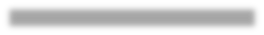 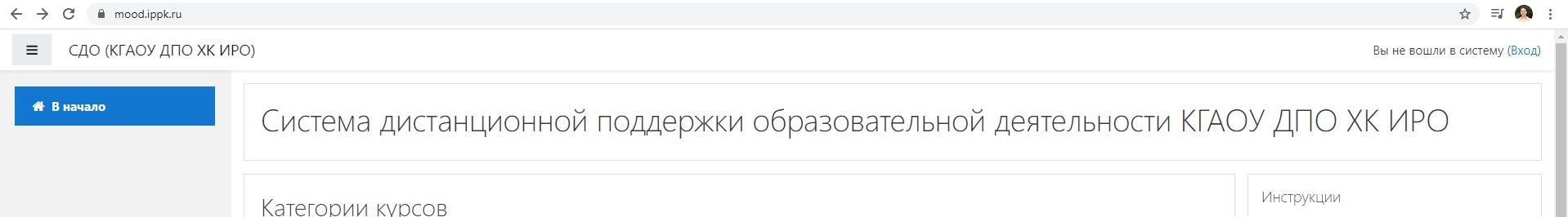 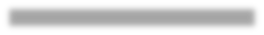 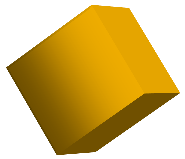 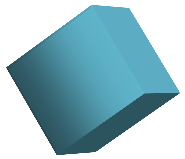 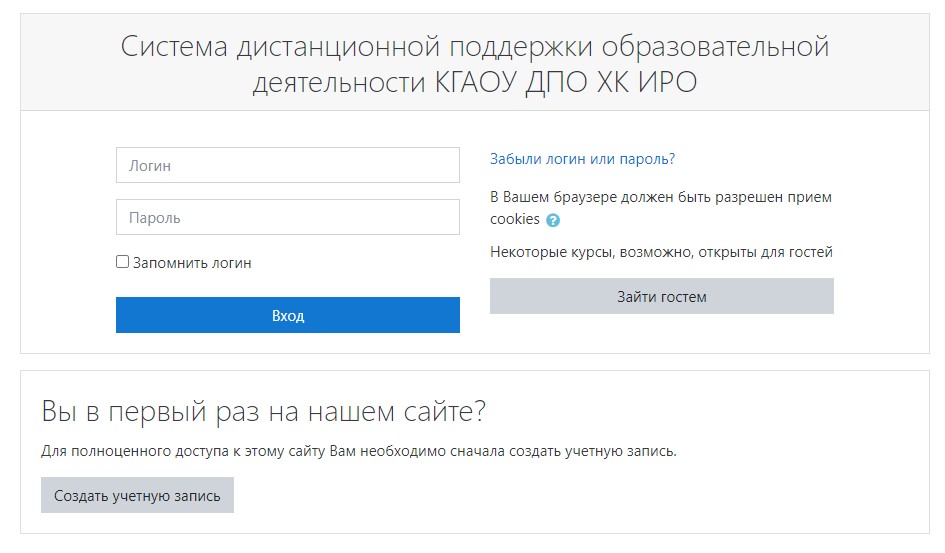 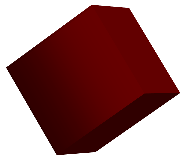 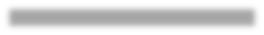 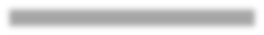 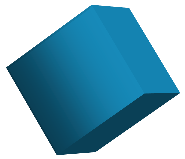 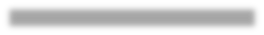 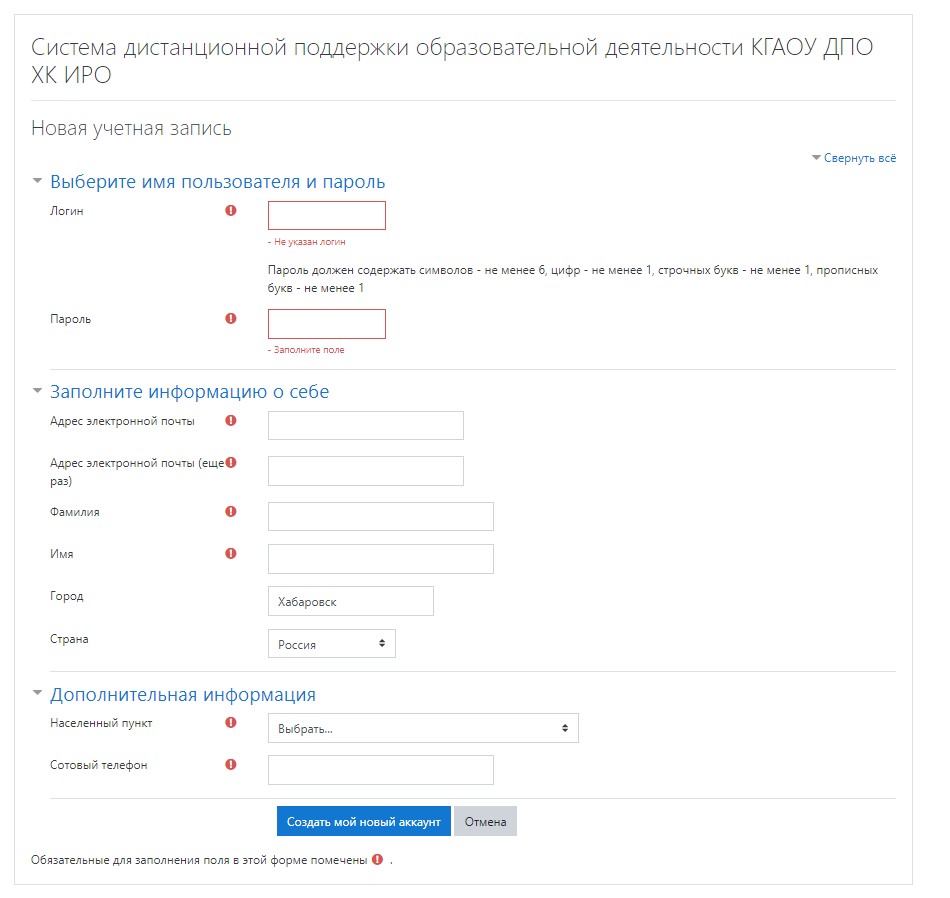 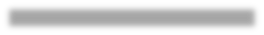 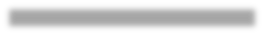 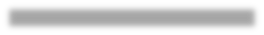 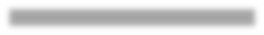 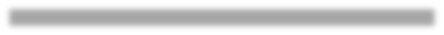 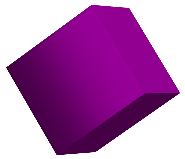 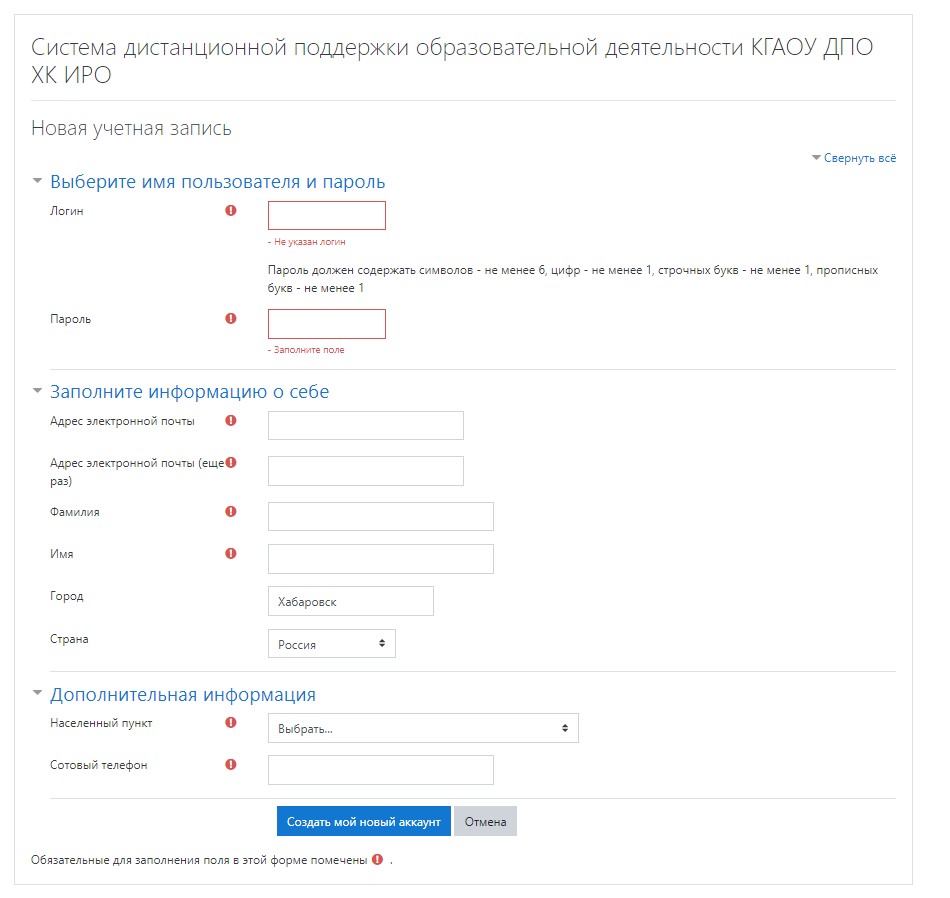 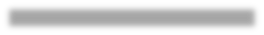 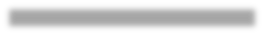 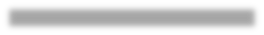 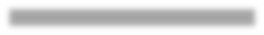 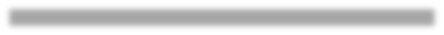 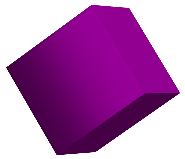 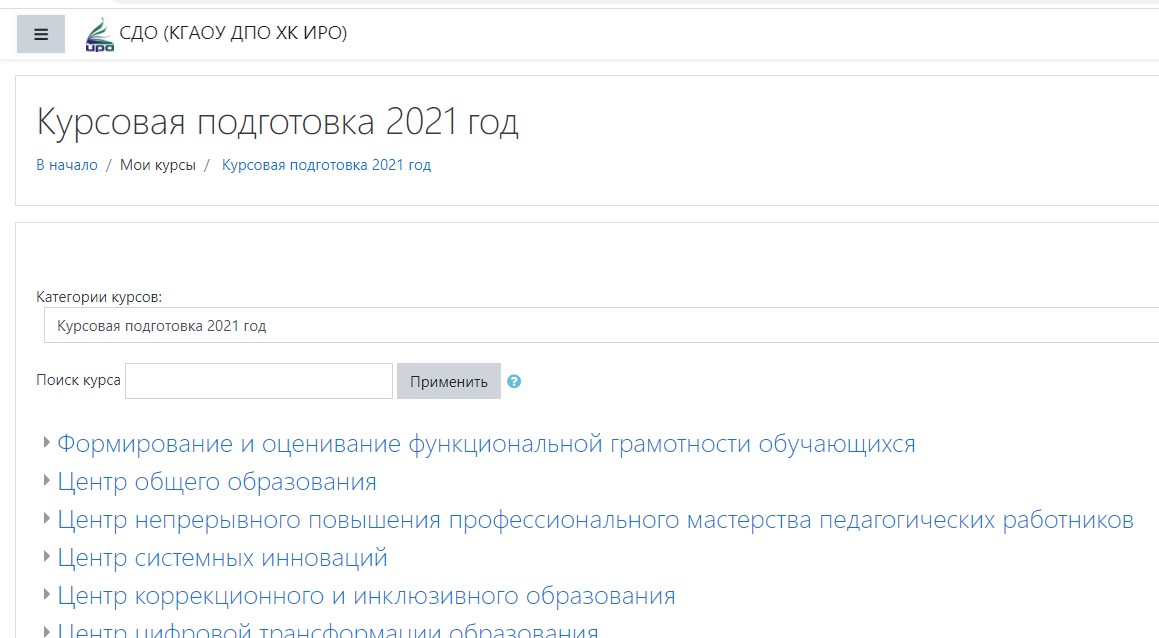 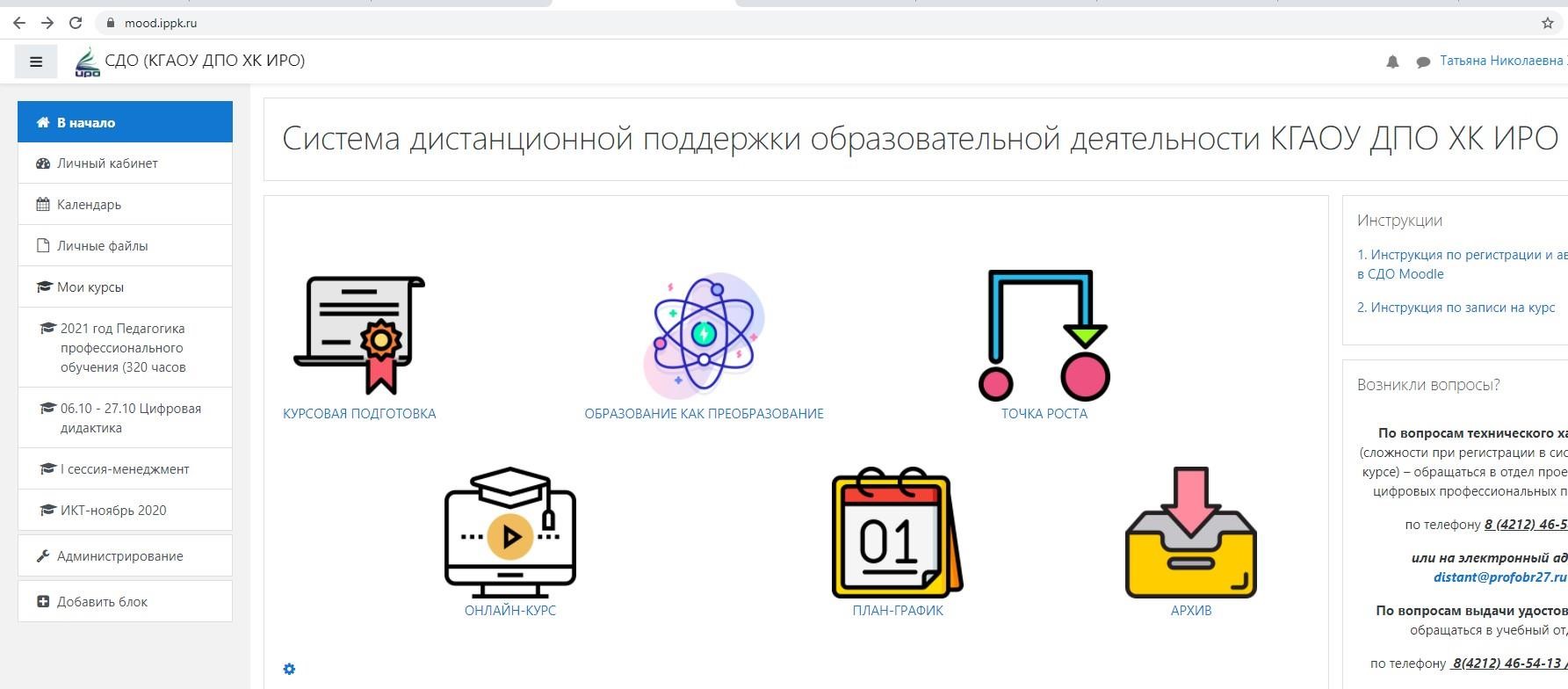 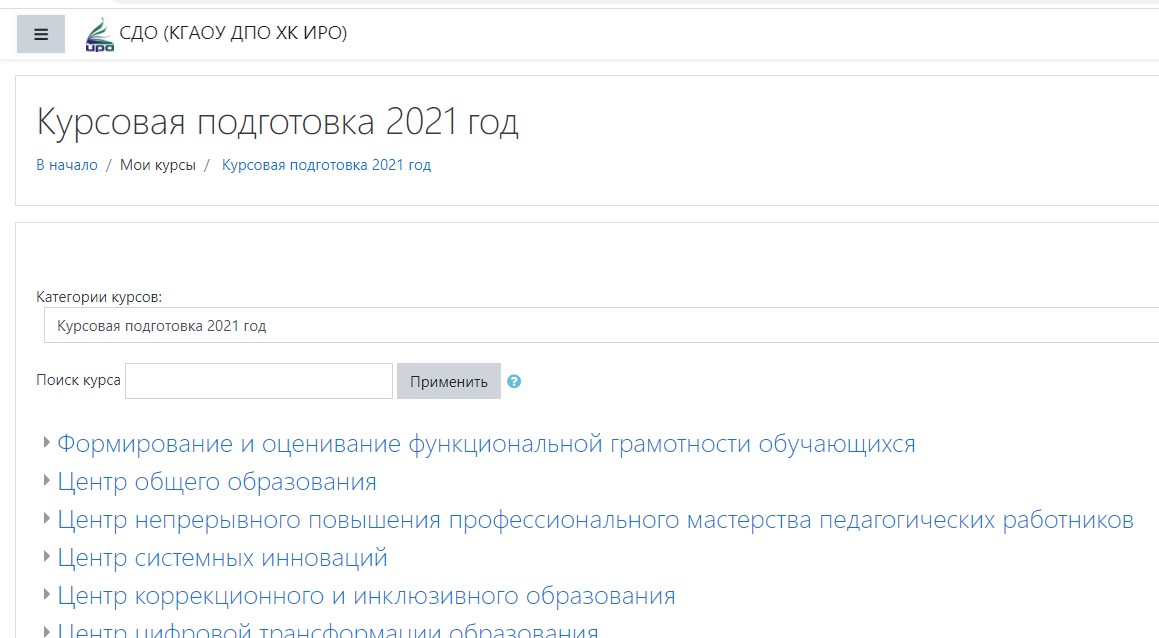 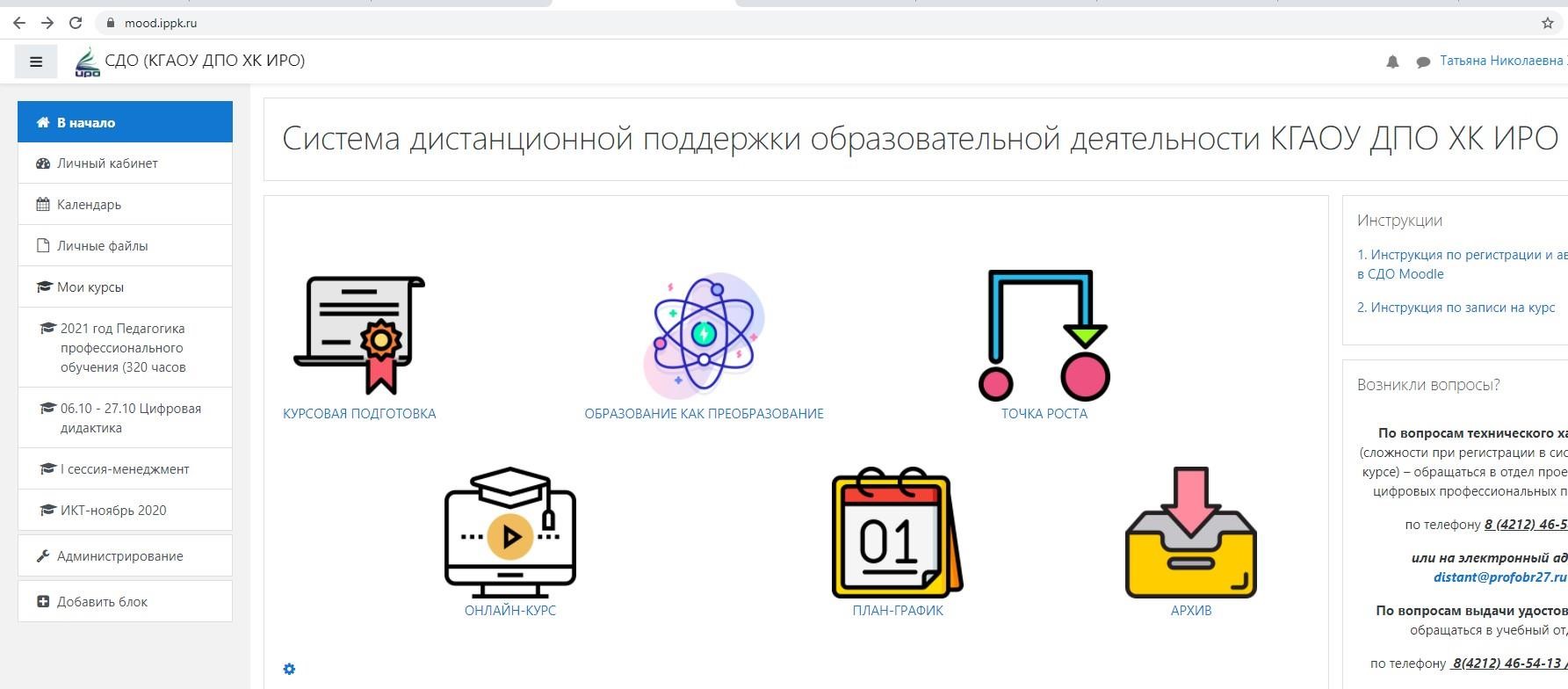 